MEMORANDUM SHPJEGUES PËRPROJEKT RREGULLOREN   NR. X/2023PËR PLANIFIKIMIN E TRAJNIMEVE PËR TË PUNËSUARIT NË ADMINISTRATËN GJYQËSORE 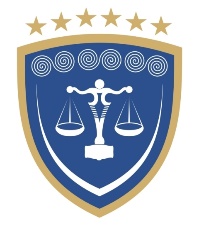 REPUBLIKA E KOSOVËSREPUBLIKA KOSOVA – REPUBLIC OF KOSOVOKËSHILLI GJYQËSOR I KOSOVËSSUDSKI SAVET KOSOVA - KOSOVO JUDICIAL COUNCIL1. Qëllimi i hartimit të aktit normativeKjo rregullore ka për qëllim të rregullojë në mënyrë të detajuar parimet dhe proceset për planifikimin, koordinimin dhe realizimin e trajnimeve për të punësuarit në administratën gjyqësore.Në veçanti, rregullorja ka për qëllim:Të përcaktojë saktësisht llojet e ndryshme të trajnimeve që duhet të kryejnë të punësuarit në administratën gjyqësore, përfshirë trajnimin fillestar, trajnimet e vazhdueshme, trajnimet për pozita drejtuese, etj;Të vendosë një proces të qartë për identifikimin e nevojave reale për trajnim në bashkëpunim me drejtuesit e njësive dhe stafin;Të sigurojë një planifikim vjetor gjithëpërfshirës të trajnimeve bazuar në nevojat e identifikuara dhe në konsultim me të gjitha palët e interest;Të specifikojë kriteret dhe procesin për zgjedhjen e trajnuesve kompetentë dhe cilësorë;Të përcaktojë kërkesat për lëshimin e certifikatave dhe mbajtjes së evidencës së trajnimeve;Të krijojë një sistem funksional të raportimit, monitorimit dhe vlerësimit të trajnimeve. Rregullorja synon të rrisë efektivitetin, transparencën dhe llogaridhënien e procesit të trajnimeve në administratën gjyqësore përmes një akti nenligjor në mënyrë të hollësishme.2. Arsyetimi i aktit normativeArsyeja e hartimit të projekt Rregullore X/2023 për Planifikimin e Trajnimeve për të punësuarit në Administratën Gjyqësore është  krijimi i një akti nënligjor gjithëpërfshirës që rregullon të gjitha aspektet kryesore të trajnimeve për stafin administrativ të Këshillit  dhe gjykatave, duke kontribuar kështu në ngritjen e standardeve të performancës dhe shërbimeve në sistemin gjyqësor.Ky akt normativ është i nevojshëm për disa arsye:Së pari, rregullorja specifikon në mënyrë të detajuar llojet e trajnimeve që duhet të ndjekin të punësuarit në administratën gjyqësore, duke filluar nga trajnimi fillestar gjatë punës provuese, trajnimet e vazhdueshme, trajnimi për pozita drejtuese, etj. Së dyti, rregullorja përcakton në mënyrë specifike detyrat dhe përgjegjësitë e Njësisë për Menaxhimin e Burimeve Njerëzore për të identifikuar nevojat për trajnim në bashkëpunim me udhëheqësit e njësive. Së treti, rregullorja promovon zhvillimin e vazhdueshëm profesional të të punësuarve në administratën gjyqësore përmes trajnimeve, si një e drejtë dhe detyrim i tyre. Së katërti, rregullorja siguron një proces transparent dhe gjithëpërfshirës për përgatitjen e planit vjetor të trajnimeve, duke marrë propozimet dhe komentet nga të gjitha palët e interesit. Kjo rrit cilësinë e planit të trajnimeve.Së pesti, rregullorja krijon një sistem funksional të raportimit dhe mbikëqyrjes së zbatimit të trajnimeve nga Komisioni për Trajnime dhe drejtorët..3. Kohëzgjatja e konsultimit publik Përmes procesit të konsultimeve me publikun, synohet transparenca dhe ofrohet mundësia e pjesëmarrjes së publikut dhe palëve të interesuara në procesin e hartimit të Draftit të Rregullores X/2023 për Planifikimin e Trajnimeve për të Punësuarit në Administratën Gjyqësore. Këshilli fton të gjithë profesionistët e interesuar që të paraqesin komentet apo sugjerimet e tyre, për përmirësimin e draftit të kësaj rregullore. Kohëzgjatja e konsultimit publik është pesëmbëdhjetë (15) ditë kalendarike, përkatësisht deri me 4 dhjetor 2023.4. Informatat në lidhje me personin kontaktues për konsultim publikTë gjithë pjesëmarrësit e publikut dhe palët e interesuara mund t’i japin komentet dhe sugjerimet e tyre brenda afatit të përcaktuar për konsultim publik për këtë draft rregullore, përmes postës elektronike në këtë e-mail adresë: kgjk@rks-gov.net